Instrukcije za nastavu u letnjem semestru školske 2020/2021 za OAS i DASPrijava na e- learaning sistem Saobraćajnog fakulteta nastave na daljinuDrage koleginice i kolege, Pored osnovnih instrukcija koje su bile u prethodnom obevešternju sada ću Vam pružiti osnovne informacije o prijavi na slušanje predmeta na daljinu preko e-learning servisa Saobraćajnog fakulteta .Neophodno je da pristupite sistemu preko web sajta fakulteta preko adresehttps://www.sf.bg.ac.rs/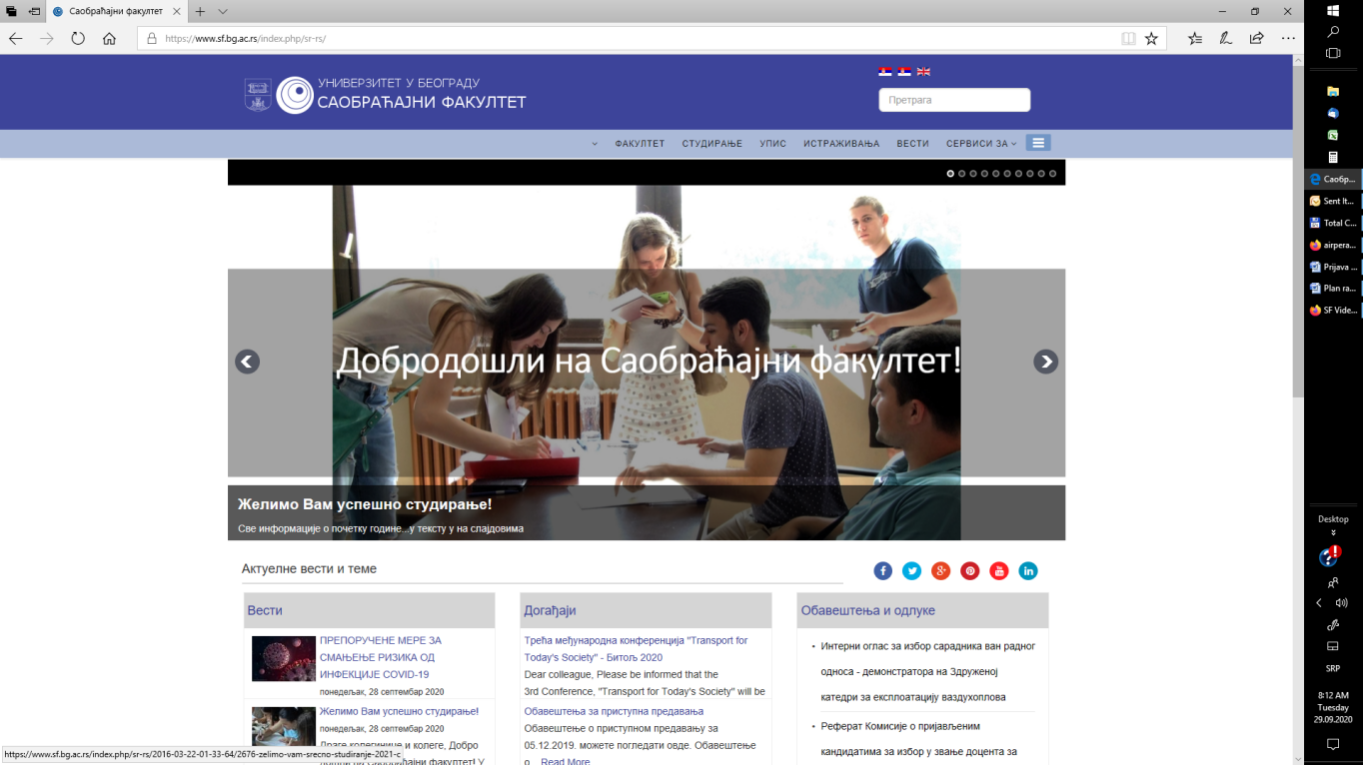 Nakon toga kliknite na link STUDIRANJE na glavnom meniju.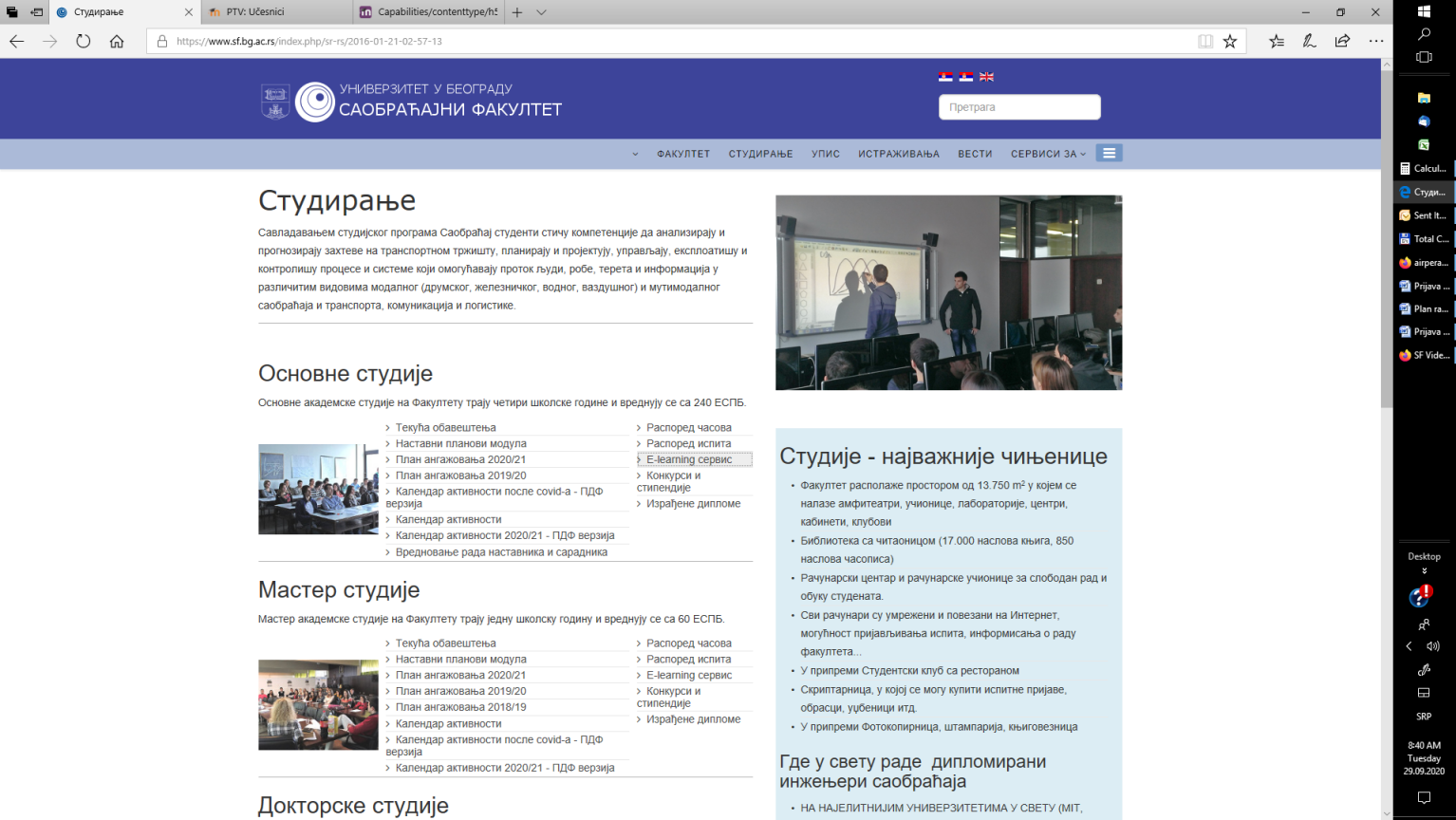 Ako ste na Osnovnim akademskim studijama pristupite E learning servisu klikom na link E-learning сервис Prikazaću način prijave studenata  Pera Peric na predmet Performance transportnih vazduhoplova  koji pripada Modulu za vazdušni saobraćaj I transport.Nakon klika na E-learning сервис otvara se sledeća stranica sa svim modulima Fakulteta . 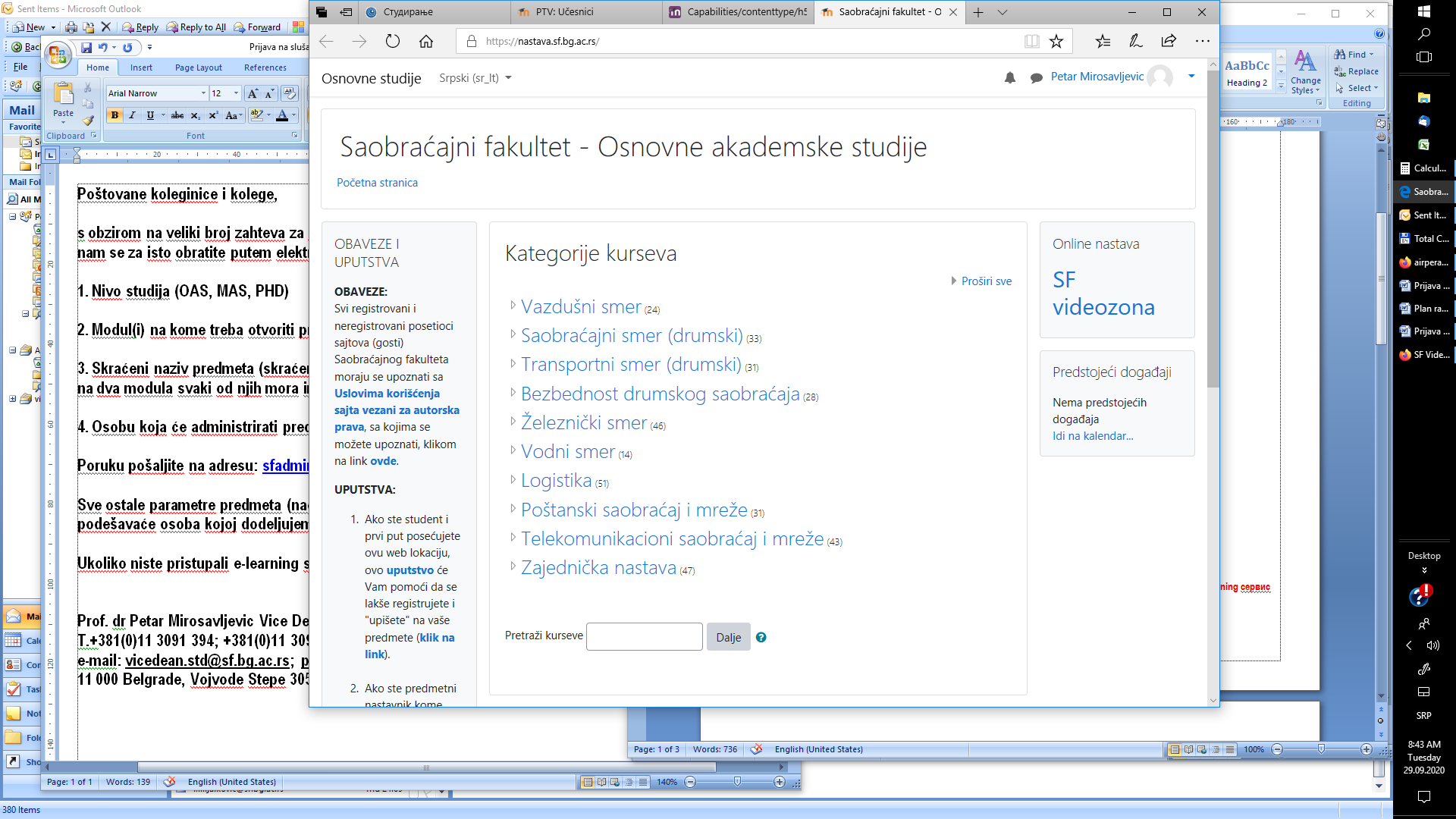 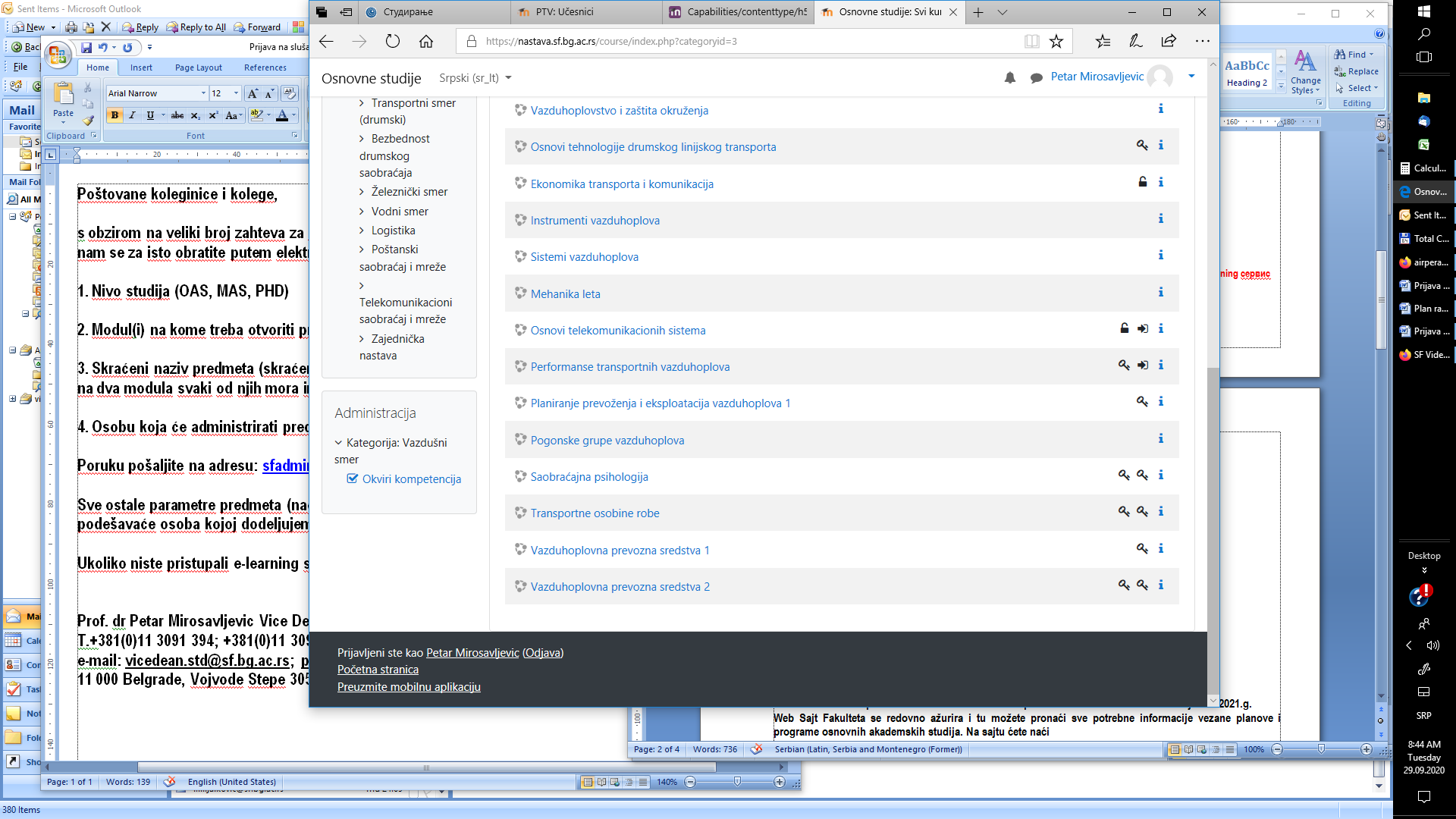 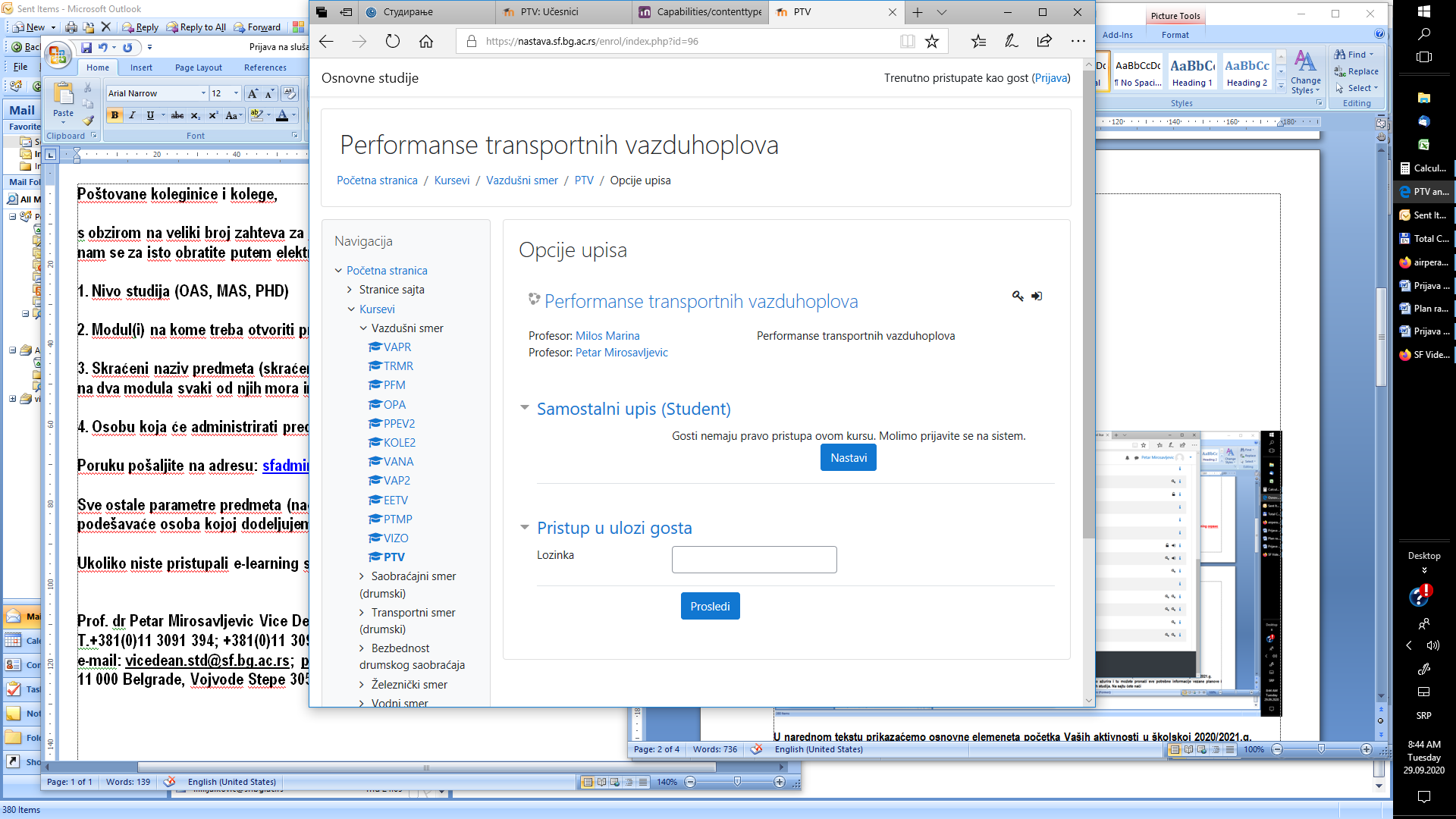 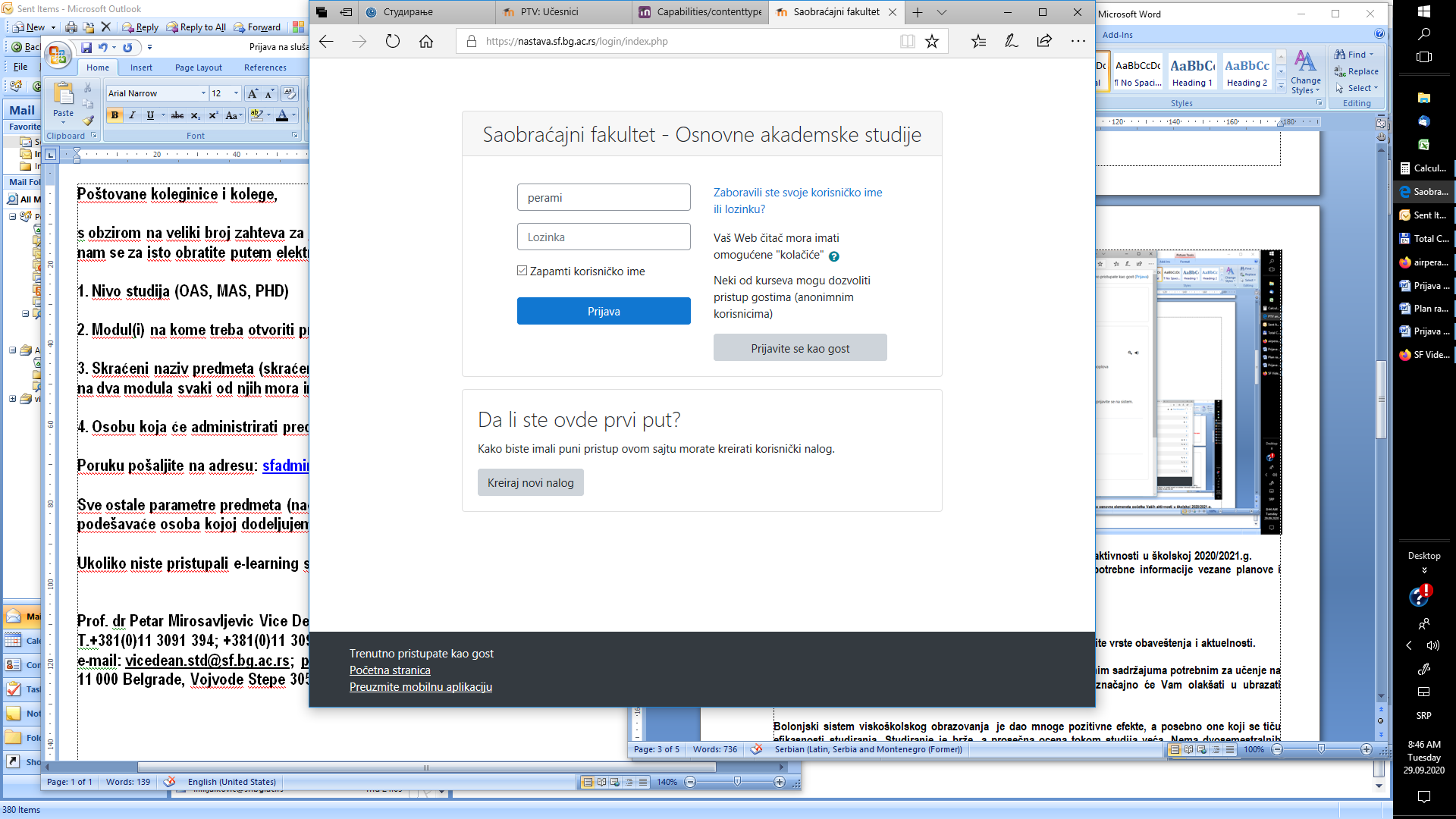 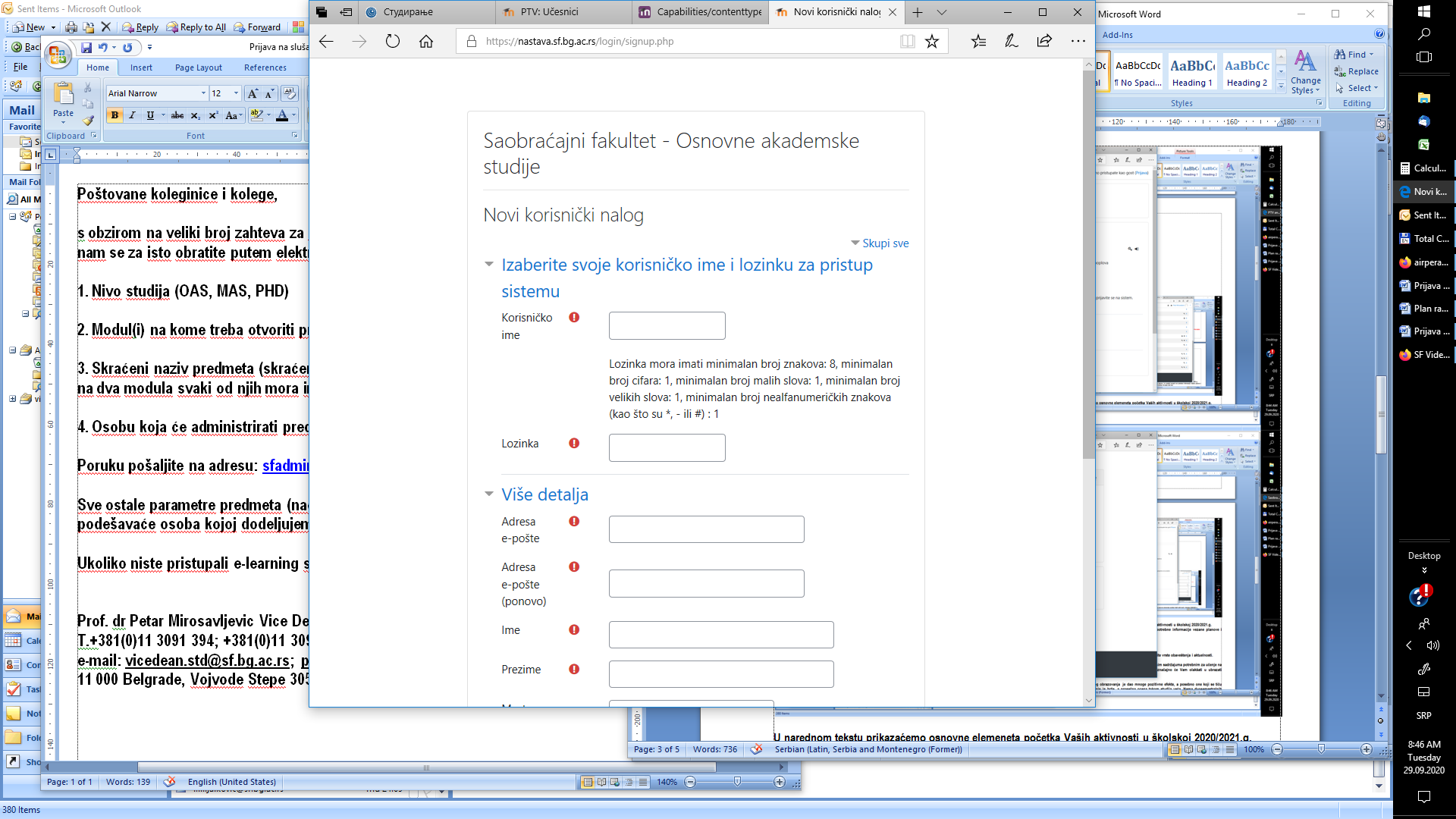 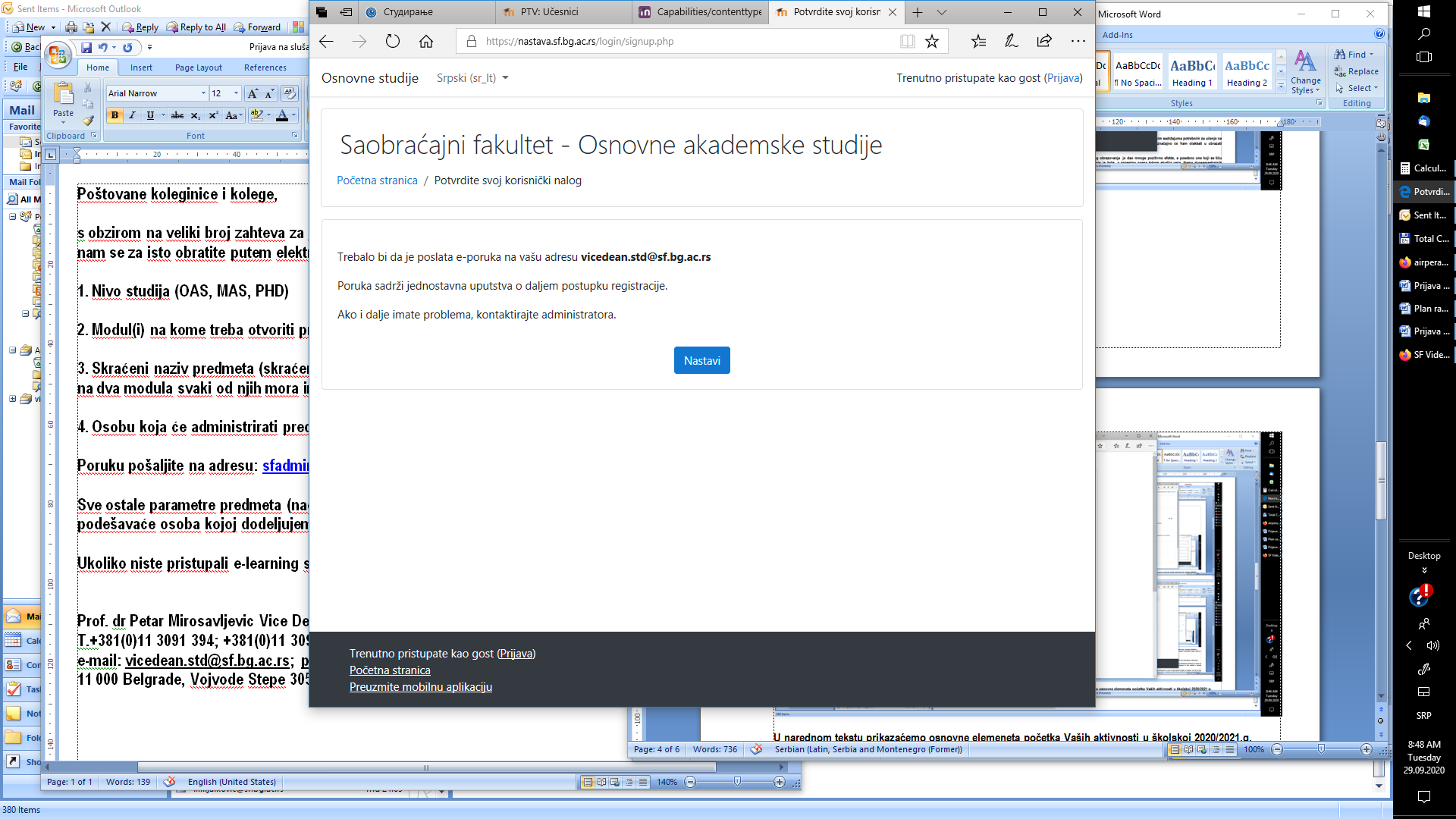 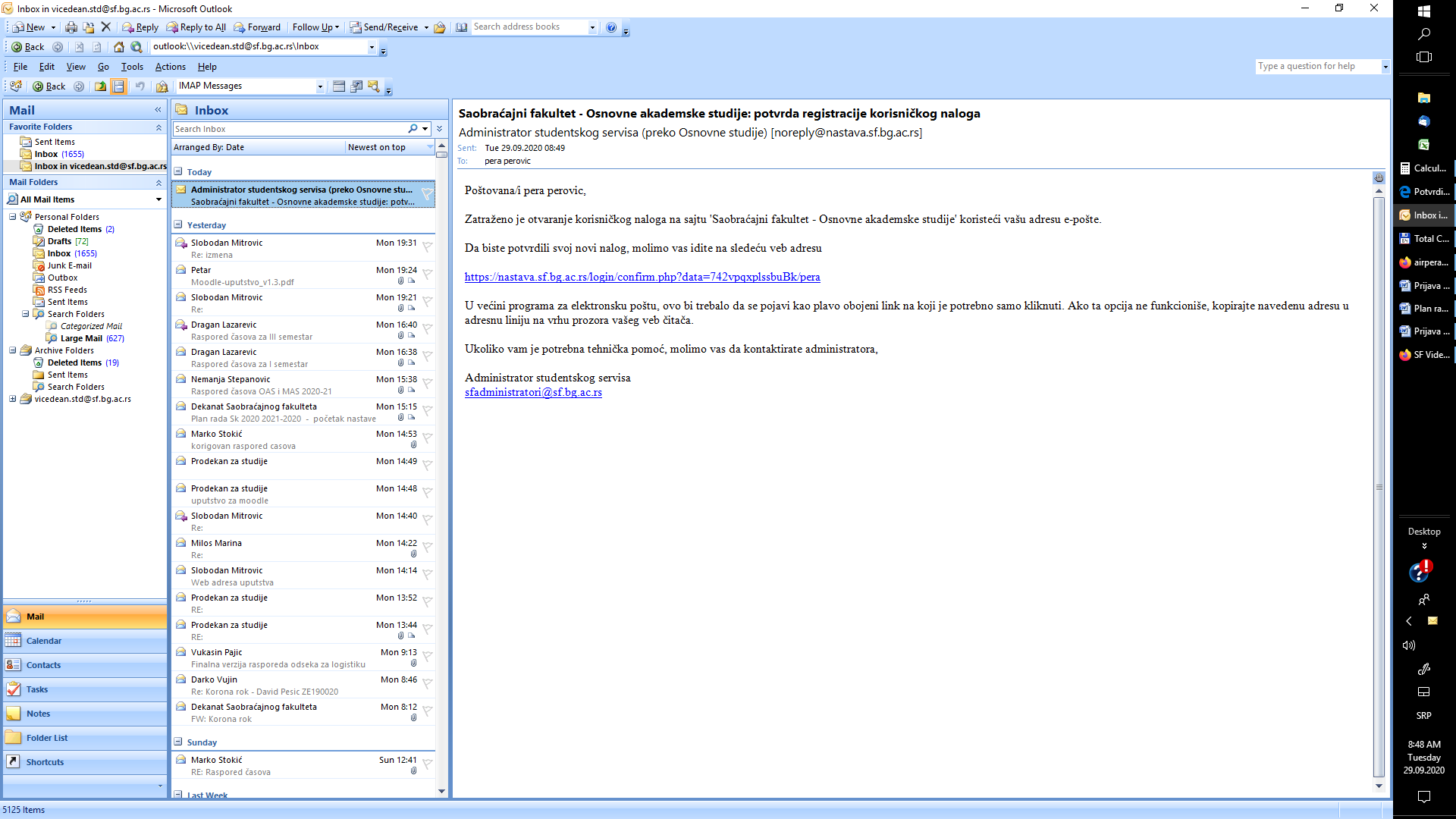 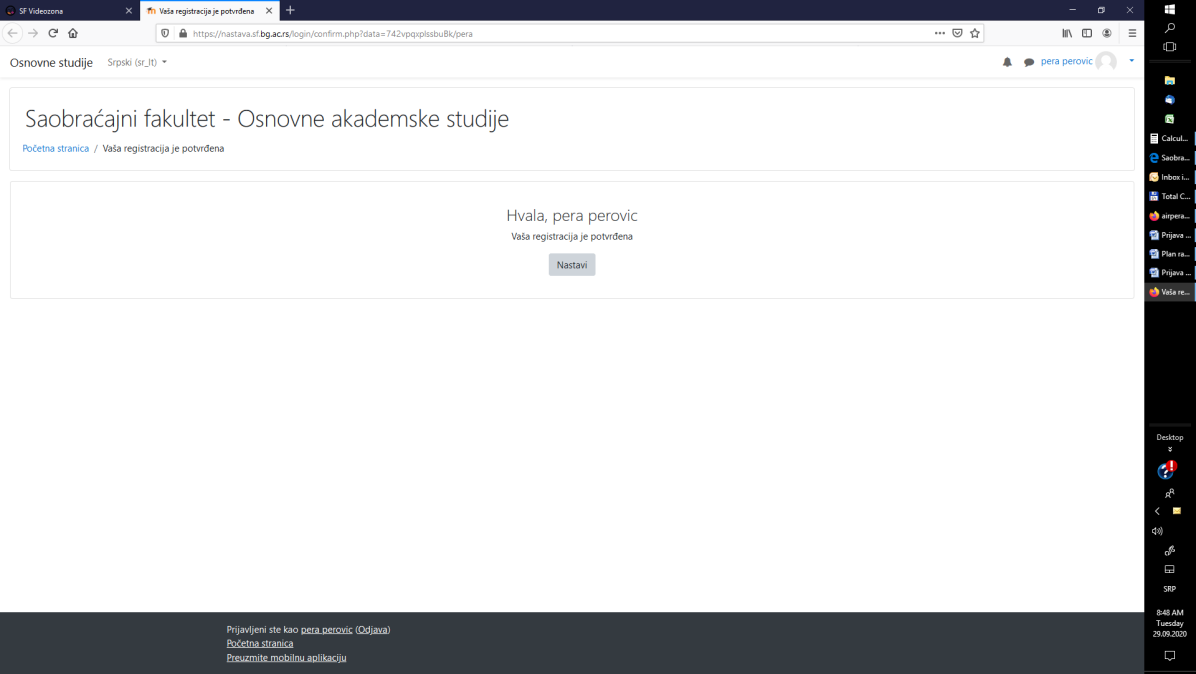 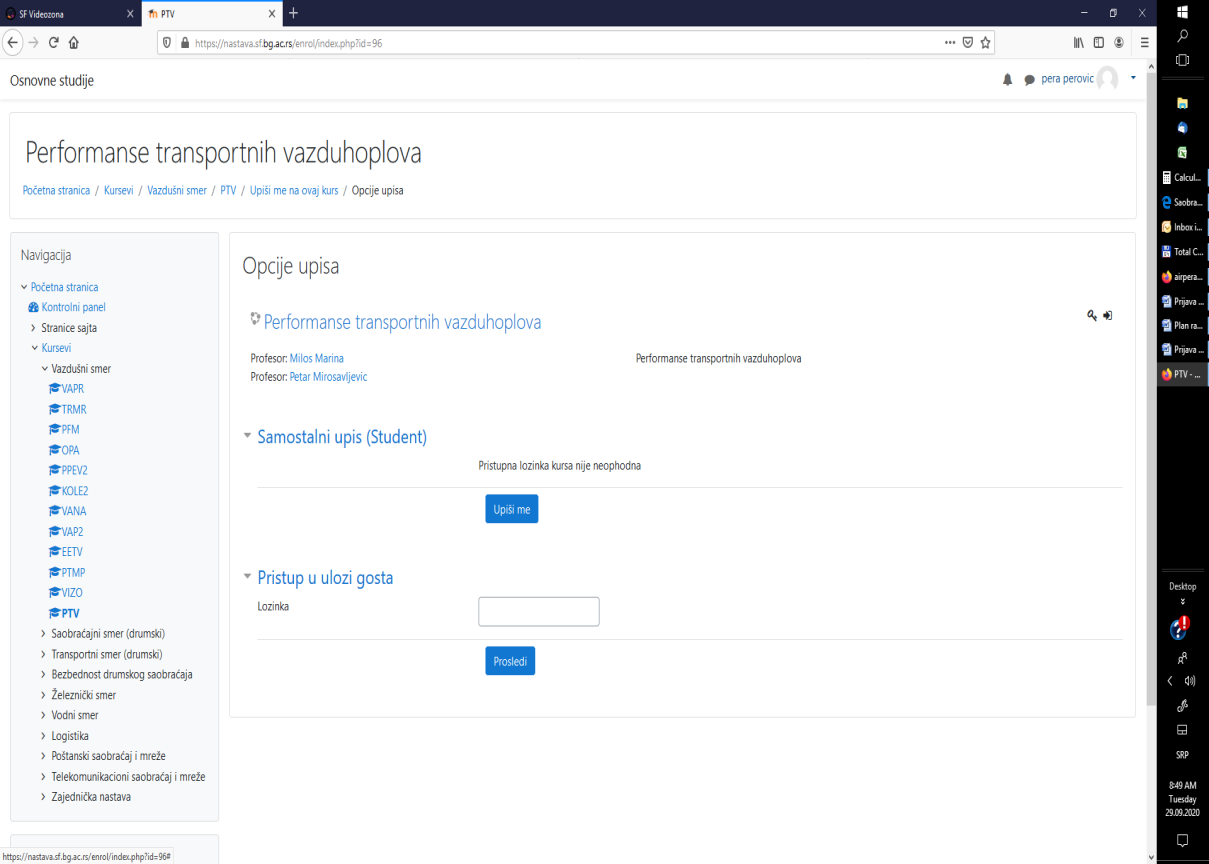 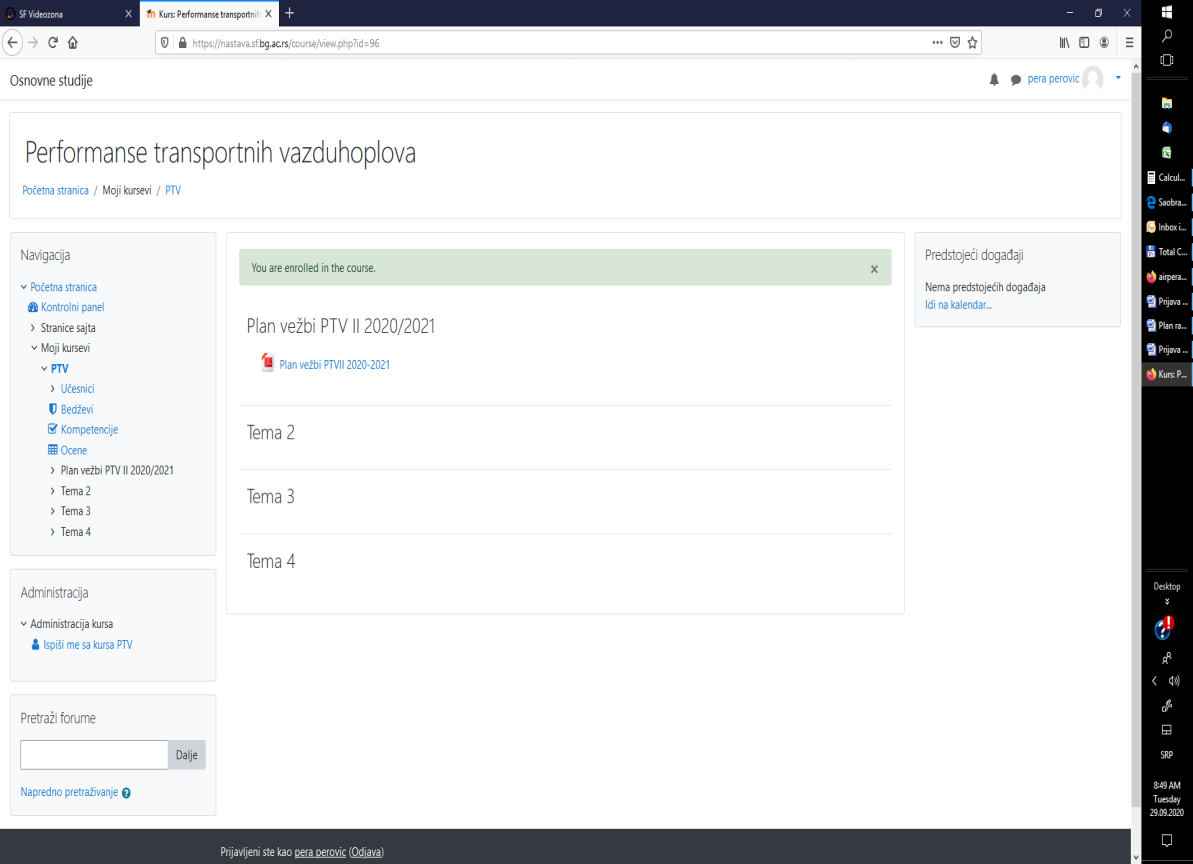 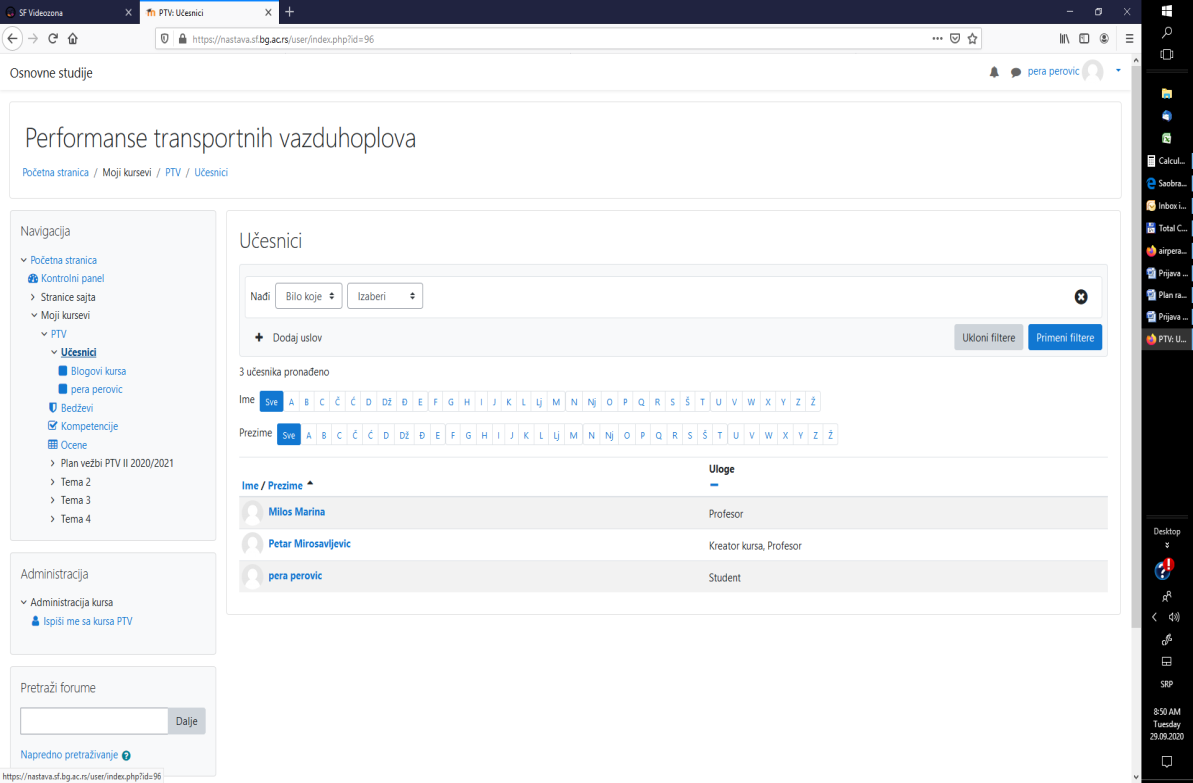 Svi studenti moraju kreirati na platformi  e-learnig nalog  i prijaviti se na predemet da bi se registrovalo da žele da slušaju predavanje i vežbe. Nastavnik i saradnik će u toku kursa slati obaveštenja i meterijale za prećenje predavanja i vežbi.Studenti prve godine i student starijih godina OAS I DAS  za predmet gde su nastavnici odredili da je neophodno pohađanje nastave i/ili vežbi u zgradi Fakulteta,  pohađaju nastavu u zgradi Fakulteta sa rotacijom, u skladu sa epidemiološkim ograničenjima koja podrazumevaju da je maksimalni broj studenata u:učionici (npr. učionice br.217,216) 16 studenatavelikom amfitetatru 50 studenata (amfiteatar 125)malom amfiteratru (npr. amfiteatar mali br. 326 ili 325) 30 studenataračunarske učionice 10 studenata Za prvu godinu Studentska služba će formirati grupe slušanja uživo  koje pohađaju uživo nastavu ne veće od ograničenje učionice ili amfiteatra u kojoj se odvija nastava. Za ostale studente nastavnici formiraju grupe u skladu sa obraničenjima učionica i rasporedom časova za studente koji se prijave preko e –leraning sistema na kurseve za slušanje predavanja i vežbi.  Npr. ako se nastava na obaveznom predmetu prve godine koji slušaju svi moduli  izvodi za 150 studenata i izvodi se u velikom amfitetatru (od studenta br 1 do studenta br. 150) grupa se deli u tri dela  po 50 studenata po abecednom redu. Prve nedelje nastave uživo sluša prva grupa od 50 studenata ( od boja 1 do br.50) a ostalih 100 studenata(od br.51 do br.150)  prati nastavu preko prezenatcije koju nastavnik postavi na Moodle platfdormu fakulteta a koja sadrži nastavu prve nedelje. Sledeće nedelje nastavnu sluša student grupa od broja 51 do br.100 a studenti od broja 101 do br.150 i od broja br.1 do br 50 prate nastavu preko prezentacije koje je na e –learanig (Moodl platforma) a koja sadrži nastavu druge nedelje. Treće nedelje nastavu sluša student grupa od broja 101 do 150 a studenti od broja 1 do 100 prate nastavu preko prezentacije koje je na Moodlu a koja sadrži nastavu treće nedelje. Četvrte nedelje se ponavlja scenarij prve nedelje.  Nastava se isvodi isključivo po rasporedu časova,  a studenti postavljaju pitanja dolaskom na nastavu uživo u terminu nastave i vežbi ili tokom nastave na daljinu. Nastava uživo ili na daljinu  se izvodi po rasporedu časova koji je objavljen za svaki nivo studija na  stranici studiranje : https://www.sf.bg.ac.rs/index.php/sr-rs/2016-01-21-02-57-13Web Sajt Fakulteta se redovno ažurira i tu možete pronaći sve potrebne informacije vezane planove i programe osnovnih akademskih studija. Na sajtu su postavljeni sledeći važni podaci :kalendar aktivnosti, raspored časova, plan angažovanja nastavnika i saradnika i druge potrebne informacije vezane za studiranje, kao i različite vrste obaveštenja i aktuelnosti. Obim predmeta koji se izvodi u nastavi u školskoj 2020/2021.g. je dat u nastavnom planu koji je iz reakreditacije 2014 i nalazi se na sledećim linkovi ma:OAS -Osnovne akademske studije : https://www.sf.bg.ac.rs/index.php/sr-rs/npos2021svic  DAS Doktorske akademske studije:  https://www.sf.bg.ac.rs/index.php/sr-rs/njig-pr-d-s-ls-2019-2020Raspored aktivnosti se izvodi po kalendaru aktivnosti koji je uvojen na Nastavno Naučnom Veću  i objavljn je  na  stranici studiranje : https://www.sf.bg.ac.rs/index.php/sr-rs/2016-01-21-02-57-13Nastavu izvode nastavnici i saradnici na osnovu plana angažovanja koji je usvojen na Nastavno Naučnom Veću  a objavljen je  na  stranici studiranje : https://www.sf.bg.ac.rs/index.php/sr-rs/2016-01-21-02-57-13Nastava se izvodi po rasporedu časova koji je objavljen za svaki nivo studija na  stranici studiranje : https://www.sf.bg.ac.rs/index.php/sr-rs/2016-01-21-02-57-13Treći  semestar je zajednički za sve studente Osnovnih akademskih studija . Nastavni plan je baziran na :obaveznim i izbornim predmetima. Na Web sajtu fakulteta na adresi https://www.sf.bg.ac.rs/index.php/sr-rs/2016-03-22-01-33-64/2675-lista-i-prezentacije-izbornih-predmeta-oas postavljene su prezentacije izbornih predmeta. Pored toga više informacija o predmetima je moguće dobiti kroz i  nastavne planove i knjige predmeta koji su iz rekareditacije 2014, gde se aktiviranjem linka u nazivu predmeta, otvara sadržaj predmeta. Studenti će  od 01.03.2021.g. do 05.03. 2021.g. ili u toku slušanja  prve nedelje nastave vršiti izbor izbornih predmeta letnjeg semestra i prijavljivati se na kurseve preko e- learning sistema, koje će slušati do kraja semestra. Potrebno je nakon izbora izbornog predmeta , da se taj  izbor  verifikuje u Studentskoj službi Fakulteta .Srdačan pozdravProdekan za studije Prof. dr Petar Mirosavljevic T.+381(0)11 3091 394; +381(0)11 3091 339; M. 381(0)6084440018; e-mail: vicedean.std@sf.bg.ac.rs; 